с. ТаштыпОб итогах работы территориальной избирательной комиссии Таштыпского района в 2020 году	Заслушав и обсудив отчет о работе территориальной избирательной комиссии Таштыпского района в 2020 году, в соответствии со статьей 26 Федерального закона  от 12 июня 2002 года № 67-ФЗ «Об основных гарантиях избирательных прав и права на участие в референдуме граждан Российской Федерации» территориальная избирательная комиссия Таштыпского района постановляет:  	1. Отчет о работе территориальной избирательной комиссии Таштыпского района за 2020 год принять к сведению (прилагается).	2.  Снять с контроля постановление  территориальной избирательной комиссии Таштыпского района от 11 декабря 2019 года № 190/791-4 «О плане работы территориальной избирательной комиссии Таштыпского района на 2020 год». 	3. Направить настоящее постановление в Избирательную комиссию Республики Хакасия и разместить в разделе «Избирательная комиссия» официального сайта Администрации Таштыпского района. Председатель комиссии						     Т.В. МальцеваСекретарь комиссии					                      Т.Н. КарамашеваПриложениек постановлению территориальнойизбирательной комиссии Таштыпского района от 23 декабря 2020 года № 2/20-5Отчет о работе территориальной избирательной комиссии Таштыпского района за 2020 год Организационная деятельностьТерриториальная избирательная комиссия Таштыпского района (далее–ТИК) в  пределах своих полномочий обеспечивает на территории Таштыпского района  реализацию и защиту избирательных прав и права на участие в референдуме граждан Российской Федерации, подготовку и проведение выборов соответствующего уровня, координацию деятельности, оказание методической и организационно-технической помощи участковым избирательным комиссиям, а также решение иных вопросов, предусмотренных федеральными, республиканскими законами.Деятельность 2020 году велась в соответствии с планом, утвержденным постановлением  комиссии от 11 декабря 2019 года № 190/791-4  «О плане работы территориальной избирательной комиссии Таштыпского района на 2020 год» и была направлена на реализацию следующих направлений: - обеспечение реализации избирательных прав и права на участие в референдуме граждан Российской Федерации на территории Таштыпского района;- контроль за осуществлением регистрации (учета) избирателей, участников референдума на территории Таштыпского района. Взаимодействие с учреждениями и организациями, с главами поселений района по реализации мероприятий, предусмотренных Положением о Государственной системе регистрации (учета) избирателей, участников референдума в Российской Федерации.- осуществление мер, направленных на предупреждение коррупционных правонарушений, соблюдение ограничений, запретов и обязанностей, установленных законодательством в целях противодействия коррупции.- проведение  антикоррупционной  экспертизы нормативных правовых актов и проектов нормативных правовых актов, принятых территориальной избирательной комиссией Таштыпского района.- осуществление контроля за целевым и эффективным расходованием денежных средств, выделенных избирательным комиссиям, комиссиям референдума, на подготовку и проведение выборов.- организация работы по дополнительному формированию резерва составов участковых избирательных комиссий на срок полномочий участковых избирательных комиссий. Организация контроля по своевременному внесению изменений в составы участковых избирательных комиссий и персональные данные членов УИК, в связи с происходящими изменениями. - участие в мероприятиях, проводимых Избирательной комиссией Республики Хакасия, исполнение Постановлений и решений, принятых Избирательной комиссией  Республики Хакасия.  - взаимодействие со средствами массовой информации в целях обеспечения открытости и гласности избирательных процедур на территории Таштыпского района и информирования избирателей о деятельности избирательных комиссий.- организация взаимодействия с политическими партиями, молодежными и общественными организациями, с трудовыми коллективами  по вопросам повышения правовой культуры  избирателей и повышения электоральной активности.- взаимодействие с правоохранительными органами по вопросам обеспечения законности и общественного порядка в период подготовки и проведения выборов на территории Таштыпского района.- реализация Плана  взаимодействия с районным обществом ветеранов и инвалидов - проведение мероприятий по повышению правовой культуры избирателей (участников референдума), обучению членов избирательных комиссий, резерва составов участковых комиссий и других участников избирательного процесса.- осуществление информационно-аналитической деятельности ТИК, организация работы по размещению в сети Интернет информации о деятельности избирательных комиссий района.На территории Таштыпского района  1 июля  2020 года  проводилось общероссийское голосование по вопросу одобрения поправок в Конституцию Российской Федерации.  В единый день голосования 13 сентября 2020 года  прошли выборы глав и депутатов представительного органа местного самоуправления Таштыпского района Республики Хакасия. Эксплуатация и развитие ГАС «Выборы»В 2020 году системным администратором КСА ГАС «Выборы» территориальной избирательной комиссии Таштыпского района было обеспечено выполнение всех работ, предусмотренных Планом работы территориальной избирательной комиссии  на 2020 год и регулярно, по мере поступления из ФЦИ, проводились пакеты обновлений программного обеспечения ГАС «Выборы». В соответствии с положением о Государственной системе регистрации (учета) избирателей, участников референдума в Российской Федерации:- обеспечивалась подготовка сведений о численности избирателей, участников референдума, зарегистрированных на территории Таштыпского района по состоянию на 1 января, 1 июля 2020 года по форме №3.2.риур;- ежеквартально осуществлялась обработка информации из УФСИН России по Республике Хакасия о гражданах, поступивших в исправительные учреждения;- ежеквартально производилась обработка информации, поступившей из органов, осуществляющих воинский учет граждан, призванных на военную службу, поступивших в военные учебные заведения  и по завершении военной службы по призыву, в случае если его место жительство находится на соответствующей территории.Формирование и ведение Регистра избирателей, участников референдума и постоянная его актуализация по данным переданным главой Таштыпского района в территориальную избирательную комиссию Таштыпского района проводились не реже чем один раз в месяц.Изменение сведений о гражданах, внесенных в базу данных на КСА ТИК ГАС «Выборы» соответствующей территории, в связи:- с изменением персональных данных гражданина;- снятием граждан с регистрационного учета по месту жительства, в том числе в связи с вступлением в силу решения суда о признании гражданина безвестно отсутствующим;- регистрацией факта смерти гражданина, в том числе в связи с решением об объявлении гражданина умершим, а также изменением актовых записей в связи с установлением личности умершего, смерть которого зарегистрирована,  как смерь неизвестного лица;- вступлением в силу решения суда о признании гражданина недееспособным;- вступление в силу решения суда о признании дееспособным гражданина, ранее признанного судом недееспособным.В соответствии с Регламентами использования ГАС «Выборы»:- проводилась работа с территориальным фрагментом Регистра избирателей, участников референдума на наличие некорректных и повторяющихся записей об избирателях;- в задачу «Кадры» своевременно вводятся изменения о составах участковых комиссий, а также корректируются сведения о кандидатурах, зачисленных в резерв составов участковых избирательных комиссий.Территориальная избирательная комиссия Таштыпского района тесно взаимодействовала с региональными, местными отделениями политических партий по вопросам сверки составов участковых избирательных комиссий и дополнительного зачисления в резерв составов участковых избирательных комиссий.  Проведение заседанийтерриториальной избирательной комиссииЗа отчетный период проведено 45 заседаний территориальной избирательной комиссии, на которых было рассмотрено 572 вопроса.Тематика рассмотренных вопросов такова:Наибольшее количество вопросов, рассмотренных на заседаниях территориальной комиссии, касались  подготовки и проведения выборов глав и депутатов местного самоуправления Таштыпского района Республики Хакасия назначенных на единый день голосования. Во исполнение постановления Избирательной комиссии Республики Хакасии от 24 июля 2020 года №170/1009-7 «О сборе предложений для дополнительного зачисления в резерв составов участковых комиссий Республики Хакасия» территориальной избирательной комиссией Таштыпского района был проведен приём предложений по кандидатурам для дополнительного зачисления в резерв составов участковых комиссий избирательных участков. На основании предложений, направленных территориальной избирательной комиссией Таштыпского района, постановлением Избирательной комиссии Республики Хакасия в 2020 году дополнительно в резерв зачислено 52 кандидата. В связи с досрочным прекращением полномочий и назначением членов участковых комиссий территориальной избирательной комиссией Таштыпского района  было принято 34 постановления.За отчетный период на заседаниях территориальной избирательной комиссии Таштыпского района в установленные сроки приняты все запланированные постановления.Подготовка и проведение общероссийского голосования по вопросу одобрения поправок в Конституцию Российской ФедерацииПодготовка и проведение общероссийского голосования по вопросу одобрения поправок в Конституцию Российской Федерации была начата с февраля 2020 года. Указом Президента Российской Федерации была назначена дата проведения голосования - 22 апреля 2020 года. В связи с объявлением карантина из-за угрозы коронавирусной инфекции, дата голосования была отложена и возобновлена 21 мая. Дата голосования определена на 1 июля 2020 года. Глава ЦИК России Э.А. Памфилова отметила, что главным приоритетом организации голосования является безопасность здоровья всех участников голосования.В течение месяца члены территориальной избирательной комиссии  изучали нормативные документы, касающиеся подготовки и проведения общероссийского голосования по вопросу одобрения изменений в Конституцию Российской Федерации. Порядок проведения общероссийского голосования по вопросу одобрения поправок в Конституцию Российской Федерации, утвержден постановлением ЦИК Российской Федерации. Совместно с Роспотребнадзором были разработаны рекомендации для участковых комиссий в целях профилактики риска распространения инфекционных заболеваний и методические рекомендации по проведению голосования с учетом эпидемиологической обстановки. Исходя из поставленных целей  был изменен порядок голосования. Так было обеспечено максимальное рассредоточение участников голосования во времени и пространстве, соблюден принцип бесконтактности в процедуре проведения голосования. Все участники голосования, члены избирательных комиссий, иные лица, находившиеся на участках для голосования, обеспечивались средствами индивидуальной защиты. Перед началом работы было проведено тестирование организаторов голосования на COVID-19. Движение участников голосования на каждом избирательном участке были разведены на выход и на вход, на входе действовал температурный контроль, участники были обеспечены одноразовыми масками, перчатками, санитайзерами, одноразовыми ручками, дезинфицирующими ковриками, а также разметками социального дистанцирования.Проведение общероссийского голосования по вопросу одобрения поправок в Конституцию Российской Федерации в условиях режима повышенной готовности из-за пандемии потребовало мобилизации усилий органов исполнительной власти, и членов избирательных комиссий.  18 июня межведомственная комиссия произвела приемку помещений избирательных участков  на предмет их готовности к проведению досрочного голосования и в день голосования 01 июля 2020 года.	Явка участников общероссийского голосования по вопросу одобрения поправок в Конституцию Российской Федерации в Таштыпском районе составила 75,02 %.01 июля 2020 года общероссийское голосование по вопросу одобрения изменений в Конституцию Российской Федерации прошло без нарушений, в комиссии не было подано ни одной жалобы. По итогам голосования в Избирательную комиссию Республики Хакасия были направлены ходатайства для награждения, отличившихся членов избирательных комиссий и участников общероссийского голосования.Подготовка и проведение выборов глав и депутатов в органы местного самоуправления Таштыпского района Республики Хакасия назначенных на единый день голосования 13 сентября 2020 года.Подготовка к проведению была начата с момента официального опубликования решения о назначении выборов.Рабочей группой из членов территориальной избирательной комиссии Таштыпского района с правом решающего голоса, привлеченных специалистов по приему и проверке документов по выдвижению и регистрации кандидатов  было принято и обработано документов от 14 кандидатов на должность глав муниципальных образований Таштыпского района  и от  202  кандидатов в депутаты Совета депутатов  местного самоуправления. По представленным кандидатами документов проведена проверка действительности сведений о кандидатах.По итогам выборов главами избраны: Анчулский сельсовет -  О.И. Тибильдеев; Арбатский сельсовет – С.Н. Чебодаев; Бутрахтинский сельсовет –С.М. Боргояков ; Нижнесирский сельсовет – О.В. Петрунова.По итогам выборов депутатов четвертого созыва 88 депутатских мандатов замещены.  Большинство избранных кандидатов выдвинуты от Единой России (53), КПРФ (8), ЛДПР (1), Справедливая Россия (1), остальные 25 мандатов заняли кандидаты  выдвинувшиеся в порядке самовыдвижения.На всех избирательных участках применялась технология изготовления протоколов участковых комиссий об итогах голосования с машиночитаемым кодом и ускоренного ввода данных протоколов участковых комиссий об итогах голосования в Государственную автоматизированную систему Российской Федерации «Выборы». С этой целью, с участием системного администратора было проведено обучение членов участковых комиссий.Выборы в органы местного самоуправления были назначены и проведены в соответствии с требованиями избирательного законодательства. Выборы признаны  состоявшимися и действительными. Информационно-разъяснительная деятельность территориальной избирательной комиссии в ходе прошедших в 2020 году избирательных кампаний строилась на основе Комплексных и Календарных планов. Использовались такие формы информирования, как газета «Земля таштыпская», «Таштыпский вестник», распространение информационных материалов об основных этапах избирательных кампаний и сроках избирательных действий.Деятельность по повышению правовой культурыизбирателей, участников избирательного процесса, профессиональной подготовки организаторов выборов и информированию избирателейТерриториальной избирательной комиссией Таштыпского района проводились мероприятия, направленные на повышение правовой  и политической культуры, электоральной активности различных категорий избирателей.В целях повышения эффективности проведения мероприятий к их организации привлекались органы местного самоуправления, учреждения образования, культуры, средства массовой информации.В соответствии с постановлением территориальной избирательной комиссии Таштыпского района от 15 января 2020 года № 191/796-4 «О проведении мероприятий в рамках Дня молодого избирателя в Таштыпском районе в 2020 году».В целях привлечения молодежи к активному участию в избирательных кампаниях проводимых на территории Таштыпского района, территориальной избирательной комиссией  в этот период были проведены «дни открытых дверей» для молодых и будущих избирателей, встречи молодых избирателей с  депутатами, проведения тематических выставок, конкурсы сочинений, слогана, направленные на повышение правовой грамотности и формирование политической культуры будущих и молодых избирателей.23 января 2020 года в Таштыпской средней школы № 2  библиотекарем  МБУК «Таштыпская межпоселенческая библиотечная система» Юлией Федяниной проведено знакомство будущих избирателей с работой клуба          «Молодого избирателя». На встрече приняла участие  председатель  территориальной избирательной комиссии Таштыпского района Т.В. Мальцева.Юлия Алексеевна познакомила ребят с планом работы клуба «Молодого избирателя». Будущие избиратели единогласно выразили мнение, что на выборы ходить нужно. Встреча прошла в формате живого общения, поскольку сегодня очень важно, чтобы желание участвовать в выборах не исчезло у избирателей, особенно у молодых.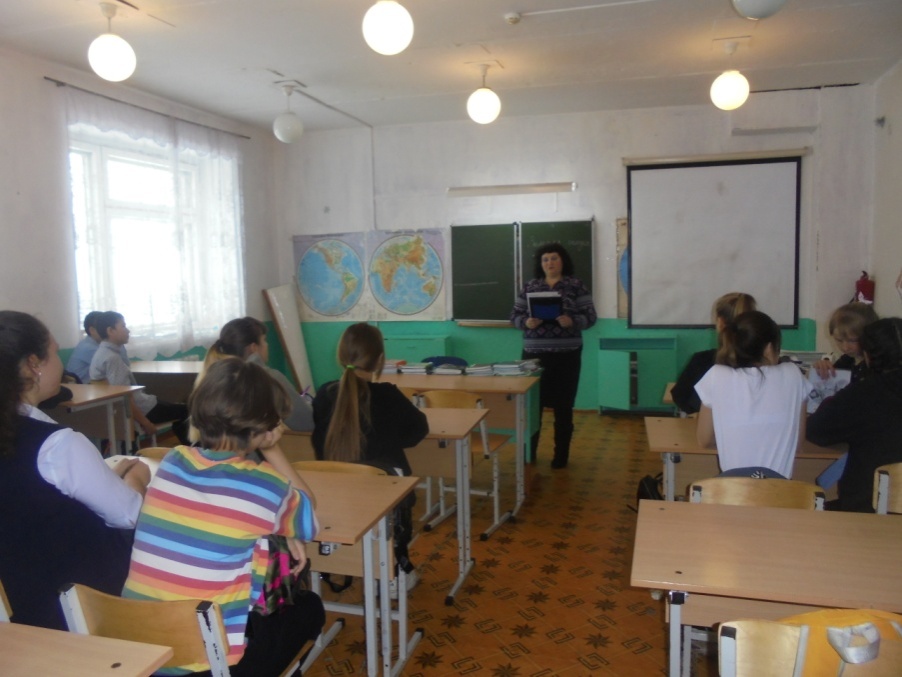 20 февраля 2020 года территориальная избирательная комиссия Таштыпского района приняла участие в традиционном торжественном мероприятии, посвященное вручению паспортов юным гражданам России. Мероприятие прошло в ГАУ РХ «МФЦ Хакасия» ТО №2.Первый в жизни главный документ ребятам вручила Е.В.  Канзычакова, начальник миграционного пункта Отд. МВД России по Таштыпскому району. Семь школьников достигшие 14-летнего возраста стали юными гражданами Российской Федерации.Елена Владимировна обратилась к собравшимся с приветственным словом и поздравила всех с праздником, рассказала о правах и обязанностях владельца документа.Председатель ТИК Таштыпского района Т.В. Мальцева поздравила  школьников с началом взрослой жизни, пожелала им достойно и с гордостью нести высокое звание гражданина России.Н.А. Чильгигашева главный специалист ГАУ РХ «МФЦ Хакасия» ТО №2 поздравила молодых граждан России и вручила им памятные сувениры от МФЦ.По завершению торжественной церемонии ребята принесли клятву юных граждан России. Поддержать молодых граждан России, понимая значимость события, пришли родители, близкие и родные.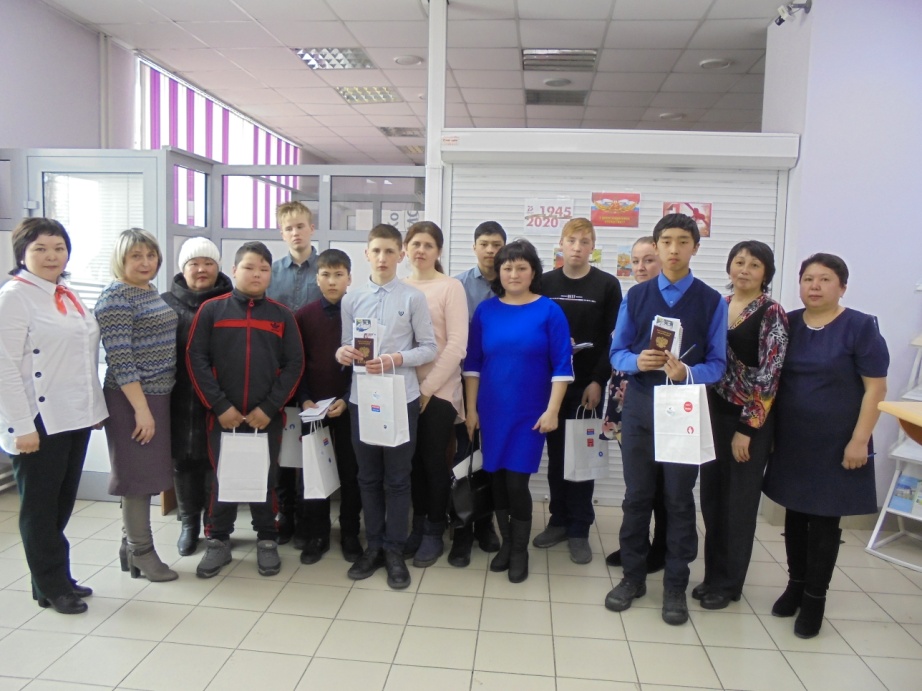 15 сентября состоялось заседание территориальной избирательной комиссии, на котором обсуждались кандидатуры для поощрения за работу при подготовке и проведении общероссийского голосования по вопросу одобрения изменений в Конституцию Российской Федерации, а также в связи с 25-летием Избирательной комиссии Республики Хакасия.     Совместно со специалистами  Управлением  культуры подготовлено торжественное мероприятие, посвященное 25-летию Избирательной комиссии Республики Хакасия, которое  прошло в Таштыпском доме культуры 2 октября 2020 года.  На мероприятии по итогам подготовки и проведения общероссийского голосования по вопросу одобрения изменений в Конституцию Российской Федерации, а также в связи с 25-летием Избирательной комиссии Республики Хакасия награждались участники избирательного процесса.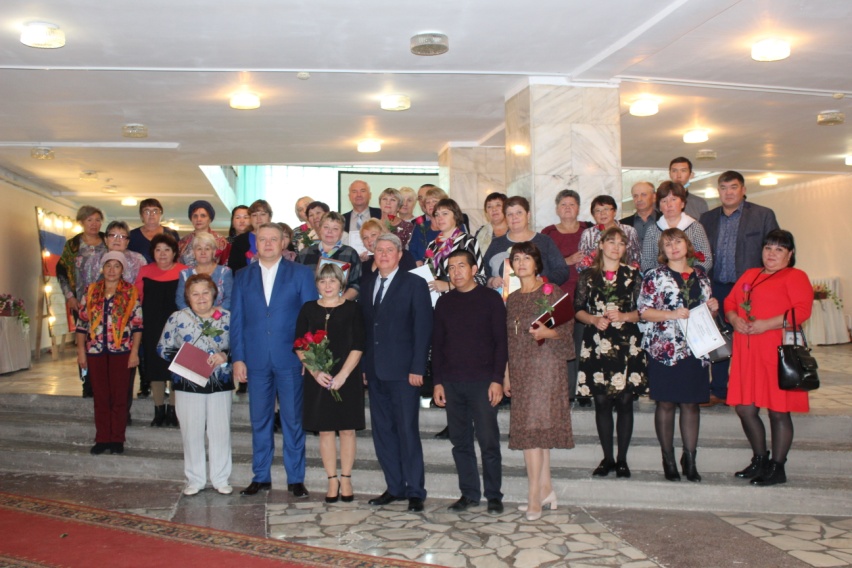 Территориальная комиссия Таштыпского района принимает активное участие в мероприятиях объявленных Избирательной комиссией Республики Хакасия.Ежегодно на территории Таштыпского района проводится  республиканская акция «Экзамен избирателя». С каждым годом интерес к акции    повышается. Команда старшеклассников Таштыпской средней школы № 2 принимала  участие в  республиканском слете «Мы - будущие избиратели». Учащиеся МБОУ «Таштыпской СОШ № 2»- Бутанаева Елена, Мамышева Сабрина и ученица МБОУ «Верх - Таштыпской СОШ» Шулбаева Карина приняли участие в региональном отборочном этапе Всероссийской олимпиады школьников по вопросам избирательного права и избирательного процесса. По итогам проведения олимпиады  ребята получили сертификат участника. В республиканском конкурсе « Выборы-дело семейное»  приняли участие три семьи Таштыпского района: Ковалевых, Биляловых, Боргояковых. Семья Ковалевой Н.В. заняла почетное II место и получила ценный приз от Избирательной комиссии Республики Хакасия.  Сообщение о самых значимых мероприятиях проводимых  в районе размещались в районной газете «Земля таштыпская».За прошедший 2020 год в территориальной избирательной комиссии Таштыпского района было зарегистрировано 2382 входящих документов. В ноябре проводилась работа с муниципальным архивом, составлена опись  дел за 2017 год и передана в архив.  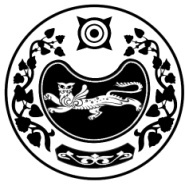 РЕСПУБЛИКА ХАКАСИЯNTHHBNJHBFKЬYFЯ ИЗБИРАТЕЛЬНАЯ КОМИССИЯ NFIТSGCRJUJ HFQJYFХАКАС РЕСПУБЛИКАPЫТАШТЫП АЙМАOЫНЫA 
ОРЫНДАOЫТАБЫO КОМИССИЯЗЫПОСТАНОВЛЕНИЕПОСТАНОВЛЕНИЕПОСТАНОВЛЕНИЕПОСТАНОВЛЕНИЕПОСТАНОВЛЕНИЕ23 декабря 2020 года            23 декабря 2020 года            № 2 /20-5№ 2 /20-5№п/пНаименование разделаКоличество  Всего проведено заседанийВсего проведено заседаний451Планы мероприятий и итоги их выполнения52Вопросы, связанные с подготовкой и проведением выборов 4663Финансовые вопросы494 Награждения и поощрения85Вопросы создания рабочих органов при территориальной избирательной комиссии46Вопросы, связанные с рассмотрением жалоб, заявлений кандидатов, зарегистрированных кандидатов, избирателей, политических партий-7Вопросы, связанные с дополнительным зачислением в резерв УИК, изменениями в составах участковых комиссий и резерве составов участковых комиссий 348Вопросы, связанные с повышением правовой культуры49Вопросы, связанные с обучением организаторов выборов2Всего рассмотрено вопросов на заседаниях572